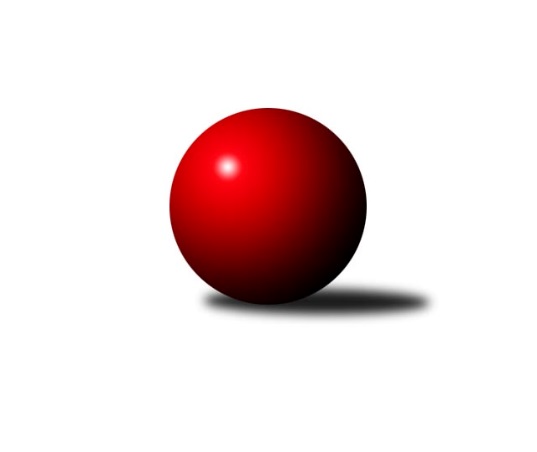 Č.11Ročník 2022/2023	21.5.2024 Jihomoravský KP2 jih 2022/2023Statistika 11. kolaTabulka družstev:		družstvo	záp	výh	rem	proh	skore	sety	průměr	body	plné	dorážka	chyby	1.	TJ Sokol Kuchařovice	10	9	0	1	49.0 : 11.0 	(58.0 : 22.0)	1703	18	1178	525	30.7	2.	KK Vyškov F	10	9	0	1	43.5 : 16.5 	(45.5 : 34.5)	1698	18	1173	525	29.2	3.	SK Podlužan Prušánky D	10	7	0	3	42.0 : 18.0 	(52.5 : 27.5)	1765	14	1223	542	24.9	4.	SK STAK Domanín	10	5	1	4	36.5 : 23.5 	(46.0 : 34.0)	1632	11	1148	484	36.8	5.	TJ Sokol Šanov D	10	5	1	4	29.0 : 31.0 	(39.5 : 40.5)	1663	11	1151	512	31.8	6.	TJ Jiskra Kyjov B	10	4	0	6	25.0 : 35.0 	(33.0 : 47.0)	1524	8	1094	430	48.4	7.	SK Baník Ratíškovice C	10	4	0	6	24.5 : 35.5 	(36.0 : 44.0)	1623	8	1144	479	40.8	8.	SK Baník Ratíškovice D	9	3	1	5	24.0 : 30.0 	(35.5 : 36.5)	1577	7	1124	452	40.1	9.	KK Vyškov E	9	3	1	5	23.5 : 30.5 	(34.0 : 38.0)	1665	7	1172	493	33.8	10.	TJ Sokol Vracov C	10	3	0	7	19.5 : 40.5 	(31.0 : 49.0)	1609	6	1145	464	37.3	11.	TJ Sokol Mistřín D	10	0	0	10	7.5 : 52.5 	(21.0 : 59.0)	1492	0	1085	407	54.3Tabulka doma:		družstvo	záp	výh	rem	proh	skore	sety	průměr	body	maximum	minimum	1.	TJ Sokol Kuchařovice	6	5	0	1	29.0 : 7.0 	(34.5 : 13.5)	1754	10	1810	1671	2.	SK STAK Domanín	4	4	0	0	22.0 : 2.0 	(25.0 : 7.0)	1571	8	1625	1484	3.	KK Vyškov F	4	4	0	0	18.5 : 5.5 	(17.0 : 15.0)	1775	8	1863	1674	4.	SK Podlužan Prušánky D	4	3	0	1	19.0 : 5.0 	(23.0 : 9.0)	1852	6	1935	1813	5.	TJ Jiskra Kyjov B	5	3	0	2	18.0 : 12.0 	(22.0 : 18.0)	1556	6	1645	1427	6.	TJ Sokol Šanov D	5	3	0	2	15.0 : 15.0 	(19.5 : 20.5)	1695	6	1778	1603	7.	SK Baník Ratíškovice C	6	3	0	3	18.5 : 17.5 	(25.5 : 22.5)	1638	6	1699	1496	8.	KK Vyškov E	5	2	1	2	15.5 : 14.5 	(19.0 : 21.0)	1716	5	1774	1672	9.	TJ Sokol Vracov C	5	2	0	3	12.0 : 18.0 	(17.0 : 23.0)	1620	4	1672	1573	10.	SK Baník Ratíškovice D	4	1	1	2	10.0 : 14.0 	(16.0 : 16.0)	1583	3	1593	1570	11.	TJ Sokol Mistřín D	6	0	0	6	5.0 : 31.0 	(16.0 : 32.0)	1578	0	1624	1513Tabulka venku:		družstvo	záp	výh	rem	proh	skore	sety	průměr	body	maximum	minimum	1.	KK Vyškov F	6	5	0	1	25.0 : 11.0 	(28.5 : 19.5)	1697	10	1822	1594	2.	TJ Sokol Kuchařovice	4	4	0	0	20.0 : 4.0 	(23.5 : 8.5)	1709	8	1842	1560	3.	SK Podlužan Prušánky D	6	4	0	2	23.0 : 13.0 	(29.5 : 18.5)	1743	8	1847	1583	4.	TJ Sokol Šanov D	5	2	1	2	14.0 : 16.0 	(20.0 : 20.0)	1657	5	1764	1542	5.	SK Baník Ratíškovice D	5	2	0	3	14.0 : 16.0 	(19.5 : 20.5)	1570	4	1658	1395	6.	SK STAK Domanín	6	1	1	4	14.5 : 21.5 	(21.0 : 27.0)	1644	3	1786	1528	7.	KK Vyškov E	4	1	0	3	8.0 : 16.0 	(15.0 : 17.0)	1653	2	1692	1616	8.	SK Baník Ratíškovice C	4	1	0	3	6.0 : 18.0 	(10.5 : 21.5)	1618	2	1722	1494	9.	TJ Sokol Vracov C	5	1	0	4	7.5 : 22.5 	(14.0 : 26.0)	1607	2	1663	1458	10.	TJ Jiskra Kyjov B	5	1	0	4	7.0 : 23.0 	(11.0 : 29.0)	1518	2	1616	1363	11.	TJ Sokol Mistřín D	4	0	0	4	2.5 : 21.5 	(5.0 : 27.0)	1471	0	1537	1334Tabulka podzimní části:		družstvo	záp	výh	rem	proh	skore	sety	průměr	body	doma	venku	1.	TJ Sokol Kuchařovice	10	9	0	1	49.0 : 11.0 	(58.0 : 22.0)	1703	18 	5 	0 	1 	4 	0 	0	2.	KK Vyškov F	10	9	0	1	43.5 : 16.5 	(45.5 : 34.5)	1698	18 	4 	0 	0 	5 	0 	1	3.	SK Podlužan Prušánky D	10	7	0	3	42.0 : 18.0 	(52.5 : 27.5)	1765	14 	3 	0 	1 	4 	0 	2	4.	SK STAK Domanín	10	5	1	4	36.5 : 23.5 	(46.0 : 34.0)	1632	11 	4 	0 	0 	1 	1 	4	5.	TJ Sokol Šanov D	10	5	1	4	29.0 : 31.0 	(39.5 : 40.5)	1663	11 	3 	0 	2 	2 	1 	2	6.	TJ Jiskra Kyjov B	10	4	0	6	25.0 : 35.0 	(33.0 : 47.0)	1524	8 	3 	0 	2 	1 	0 	4	7.	SK Baník Ratíškovice C	10	4	0	6	24.5 : 35.5 	(36.0 : 44.0)	1623	8 	3 	0 	3 	1 	0 	3	8.	SK Baník Ratíškovice D	9	3	1	5	24.0 : 30.0 	(35.5 : 36.5)	1577	7 	1 	1 	2 	2 	0 	3	9.	KK Vyškov E	9	3	1	5	23.5 : 30.5 	(34.0 : 38.0)	1665	7 	2 	1 	2 	1 	0 	3	10.	TJ Sokol Vracov C	10	3	0	7	19.5 : 40.5 	(31.0 : 49.0)	1609	6 	2 	0 	3 	1 	0 	4	11.	TJ Sokol Mistřín D	10	0	0	10	7.5 : 52.5 	(21.0 : 59.0)	1492	0 	0 	0 	6 	0 	0 	4Tabulka jarní části:		družstvo	záp	výh	rem	proh	skore	sety	průměr	body	doma	venku	1.	SK Baník Ratíškovice D	0	0	0	0	0.0 : 0.0 	(0.0 : 0.0)	0	0 	0 	0 	0 	0 	0 	0 	2.	TJ Sokol Šanov D	0	0	0	0	0.0 : 0.0 	(0.0 : 0.0)	0	0 	0 	0 	0 	0 	0 	0 	3.	TJ Sokol Kuchařovice	0	0	0	0	0.0 : 0.0 	(0.0 : 0.0)	0	0 	0 	0 	0 	0 	0 	0 	4.	SK Podlužan Prušánky D	0	0	0	0	0.0 : 0.0 	(0.0 : 0.0)	0	0 	0 	0 	0 	0 	0 	0 	5.	SK STAK Domanín	0	0	0	0	0.0 : 0.0 	(0.0 : 0.0)	0	0 	0 	0 	0 	0 	0 	0 	6.	TJ Sokol Mistřín D	0	0	0	0	0.0 : 0.0 	(0.0 : 0.0)	0	0 	0 	0 	0 	0 	0 	0 	7.	KK Vyškov E	0	0	0	0	0.0 : 0.0 	(0.0 : 0.0)	0	0 	0 	0 	0 	0 	0 	0 	8.	TJ Sokol Vracov C	0	0	0	0	0.0 : 0.0 	(0.0 : 0.0)	0	0 	0 	0 	0 	0 	0 	0 	9.	SK Baník Ratíškovice C	0	0	0	0	0.0 : 0.0 	(0.0 : 0.0)	0	0 	0 	0 	0 	0 	0 	0 	10.	KK Vyškov F	0	0	0	0	0.0 : 0.0 	(0.0 : 0.0)	0	0 	0 	0 	0 	0 	0 	0 	11.	TJ Jiskra Kyjov B	0	0	0	0	0.0 : 0.0 	(0.0 : 0.0)	0	0 	0 	0 	0 	0 	0 	0 Zisk bodů pro družstvo:		jméno hráče	družstvo	body	zápasy	v %	dílčí body	sety	v %	1.	Darina Kubíčková 	KK Vyškov F 	9.5	/	10	(95%)	14.5	/	20	(73%)	2.	Filip Benada 	SK Podlužan Prušánky D 	9	/	10	(90%)	15	/	20	(75%)	3.	Milan Číhal 	TJ Sokol Kuchařovice 	8	/	8	(100%)	15	/	16	(94%)	4.	Dušan Jalůvka 	TJ Sokol Kuchařovice 	8	/	9	(89%)	17	/	18	(94%)	5.	Vendula Štrajtová 	KK Vyškov F 	8	/	10	(80%)	14	/	20	(70%)	6.	Zbyněk Vašina 	SK STAK Domanín  	7	/	9	(78%)	14	/	18	(78%)	7.	Richard Juřík 	SK STAK Domanín  	7	/	10	(70%)	15	/	20	(75%)	8.	Tomáš Slížek 	SK Podlužan Prušánky D 	6	/	8	(75%)	12.5	/	16	(78%)	9.	Zdeněk Hosaja 	SK Podlužan Prušánky D 	6	/	8	(75%)	9	/	16	(56%)	10.	Dan Schüler 	SK Baník Ratíškovice C 	5.5	/	8	(69%)	11	/	16	(69%)	11.	Jakub Juřík 	SK STAK Domanín  	5.5	/	10	(55%)	10	/	20	(50%)	12.	Ludmila Tomiczková 	KK Vyškov E 	5	/	6	(83%)	6	/	12	(50%)	13.	Zbyněk Kasal 	TJ Sokol Kuchařovice 	5	/	7	(71%)	8.5	/	14	(61%)	14.	Marcel Šebek 	SK Baník Ratíškovice D 	5	/	8	(63%)	8.5	/	16	(53%)	15.	Tereza Vidlářová 	KK Vyškov F 	5	/	9	(56%)	11	/	18	(61%)	16.	Pavel Martinek 	TJ Sokol Šanov D 	5	/	9	(56%)	10	/	18	(56%)	17.	Jakub Vančík 	TJ Jiskra Kyjov B 	5	/	9	(56%)	7.5	/	18	(42%)	18.	Jakub Mecl 	SK Baník Ratíškovice C 	5	/	10	(50%)	10	/	20	(50%)	19.	Eva Paulíčková 	TJ Jiskra Kyjov B 	5	/	10	(50%)	9	/	20	(45%)	20.	Václav Valenta 	TJ Jiskra Kyjov B 	4	/	4	(100%)	6	/	8	(75%)	21.	Martina Antošová 	SK Baník Ratíškovice C 	4	/	6	(67%)	9	/	12	(75%)	22.	Milana Alánová 	KK Vyškov E 	4	/	6	(67%)	8	/	12	(67%)	23.	Antonín Zýbal 	SK Baník Ratíškovice D 	4	/	7	(57%)	8	/	14	(57%)	24.	Jitka Usnulová 	KK Vyškov E 	4	/	7	(57%)	8	/	14	(57%)	25.	Radek Břečka 	TJ Sokol Vracov C 	4	/	7	(57%)	7	/	14	(50%)	26.	Josef Šlahůnek 	SK STAK Domanín  	4	/	7	(57%)	6	/	14	(43%)	27.	Jiří Ksenič 	TJ Sokol Kuchařovice 	4	/	8	(50%)	7.5	/	16	(47%)	28.	Marta Volfová 	TJ Sokol Šanov D 	4	/	9	(44%)	11	/	18	(61%)	29.	Karel Nahodil 	TJ Sokol Kuchařovice 	3	/	3	(100%)	5	/	6	(83%)	30.	Miroslav Vojtěch 	TJ Sokol Kuchařovice 	3	/	4	(75%)	4	/	8	(50%)	31.	Libor Kuja 	SK Podlužan Prušánky D 	3	/	5	(60%)	7	/	10	(70%)	32.	Stanislav Červenka 	TJ Sokol Šanov D 	3	/	5	(60%)	7	/	10	(70%)	33.	Jan Minaříček 	SK Baník Ratíškovice D 	3	/	5	(60%)	6	/	10	(60%)	34.	Daniel Ilčík 	TJ Sokol Mistřín D 	3	/	5	(60%)	6	/	10	(60%)	35.	Martina Nejedlíková 	TJ Sokol Vracov C 	3	/	7	(43%)	7	/	14	(50%)	36.	Lucie Horalíková 	KK Vyškov F 	3	/	7	(43%)	5	/	14	(36%)	37.	Ondřej Repík 	TJ Sokol Vracov C 	2.5	/	8	(31%)	6	/	16	(38%)	38.	Marta Beranová 	SK Baník Ratíškovice D 	2	/	3	(67%)	4	/	6	(67%)	39.	Antonín Pihar 	SK Podlužan Prušánky D 	2	/	4	(50%)	5	/	8	(63%)	40.	František Hél 	TJ Sokol Šanov D 	2	/	4	(50%)	4	/	8	(50%)	41.	Jana Kovářová 	KK Vyškov E 	2	/	4	(50%)	4	/	8	(50%)	42.	Jaromír Tomiczek 	KK Vyškov E 	2	/	5	(40%)	5	/	10	(50%)	43.	Milan Šimek 	SK Podlužan Prušánky D 	2	/	5	(40%)	4	/	10	(40%)	44.	Václav Koplík 	SK Baník Ratíškovice D 	2	/	5	(40%)	4	/	10	(40%)	45.	Oldřiška Varmužová 	TJ Sokol Šanov D 	2	/	5	(40%)	3.5	/	10	(35%)	46.	Martin Peringer 	TJ Sokol Vracov C 	2	/	6	(33%)	6	/	12	(50%)	47.	Martin Švrček 	SK Baník Ratíškovice C 	2	/	7	(29%)	5	/	14	(36%)	48.	Karolína Mašová 	TJ Jiskra Kyjov B 	2	/	9	(22%)	8.5	/	18	(47%)	49.	Dušan Urubek 	TJ Sokol Mistřín D 	1.5	/	7	(21%)	5	/	14	(36%)	50.	Tomáš Koplík st.	SK Baník Ratíškovice D 	1	/	2	(50%)	2	/	4	(50%)	51.	Ludvík Vašulka 	TJ Sokol Mistřín D 	1	/	3	(33%)	1	/	6	(17%)	52.	Jindřich Burďák 	TJ Jiskra Kyjov B 	1	/	4	(25%)	2	/	8	(25%)	53.	Vojtěch Filípek 	SK STAK Domanín  	1	/	4	(25%)	1	/	8	(13%)	54.	Veronika Presová 	TJ Sokol Vracov C 	1	/	5	(20%)	4	/	10	(40%)	55.	Marie Kobylková 	SK Baník Ratíškovice D 	1	/	6	(17%)	3	/	12	(25%)	56.	Pavel Pěček 	TJ Sokol Mistřín D 	1	/	7	(14%)	4	/	14	(29%)	57.	Jiří Alán 	KK Vyškov E 	0.5	/	3	(17%)	2	/	6	(33%)	58.	Ladislav Plaček 	TJ Sokol Kuchařovice 	0	/	1	(0%)	1	/	2	(50%)	59.	Jiří Trávníček 	KK Vyškov F 	0	/	1	(0%)	0	/	2	(0%)	60.	Petr Bařina 	TJ Sokol Mistřín D 	0	/	2	(0%)	0	/	4	(0%)	61.	Kateřina Bařinová 	TJ Sokol Mistřín D 	0	/	2	(0%)	0	/	4	(0%)	62.	Nikola Plášková 	TJ Sokol Vracov C 	0	/	2	(0%)	0	/	4	(0%)	63.	Michal Plášek 	TJ Sokol Vracov C 	0	/	2	(0%)	0	/	4	(0%)	64.	Ivan Januška 	TJ Sokol Šanov D 	0	/	3	(0%)	1	/	6	(17%)	65.	Lubomír Kyselka 	TJ Sokol Mistřín D 	0	/	3	(0%)	1	/	6	(17%)	66.	Karel Mecl 	SK Baník Ratíškovice C 	0	/	3	(0%)	1	/	6	(17%)	67.	Lenka Spišiaková 	TJ Sokol Šanov D 	0	/	3	(0%)	0	/	6	(0%)	68.	Běla Omastová 	KK Vyškov E 	0	/	4	(0%)	1	/	8	(13%)	69.	Ilona Lužová 	TJ Sokol Mistřín D 	0	/	4	(0%)	1	/	8	(13%)	70.	Radim Šubrt 	TJ Jiskra Kyjov B 	0	/	4	(0%)	0	/	8	(0%)	71.	Filip Schreiber 	SK Baník Ratíškovice C 	0	/	5	(0%)	0	/	10	(0%)Průměry na kuželnách:		kuželna	průměr	plné	dorážka	chyby	výkon na hráče	1.	Prušánky, 1-4	1772	1219	553	29.5	(443.1)	2.	KK Vyškov, 1-4	1723	1194	528	36.4	(430.8)	3.	Šanov, 1-4	1680	1172	507	34.5	(420.1)	4.	TJ Sokol Mistřín, 1-4	1638	1156	482	39.9	(409.6)	5.	TJ Sokol Vracov, 1-6	1630	1159	470	35.8	(407.5)	6.	Ratíškovice, 1-4	1624	1143	481	36.3	(406.2)	7.	Kyjov, 1-2	1540	1102	437	44.5	(385.0)	8.	Domanín, 1-2	1505	1064	441	41.5	(376.3)Nejlepší výkony na kuželnách:Prušánky, 1-4SK Podlužan Prušánky D	1935	1. kolo	Zdeněk Hosaja 	SK Podlužan Prušánky D	517	1. koloSK Podlužan Prušánky D	1842	3. kolo	Tomáš Slížek 	SK Podlužan Prušánky D	496	1. koloKK Vyškov F	1822	8. kolo	Filip Benada 	SK Podlužan Prušánky D	491	1. koloSK Podlužan Prušánky D	1818	8. kolo	Vendula Štrajtová 	KK Vyškov F	479	8. koloSK Podlužan Prušánky D	1813	6. kolo	Zdeněk Hosaja 	SK Podlužan Prušánky D	474	8. koloSK STAK Domanín 	1683	1. kolo	Zdeněk Hosaja 	SK Podlužan Prušánky D	469	6. koloKK Vyškov E	1666	3. kolo	Tomáš Slížek 	SK Podlužan Prušánky D	465	3. koloTJ Jiskra Kyjov B	1601	6. kolo	Zdeněk Hosaja 	SK Podlužan Prušánky D	461	3. kolo		. kolo	Tereza Vidlářová 	KK Vyškov F	461	8. kolo		. kolo	Filip Benada 	SK Podlužan Prušánky D	461	8. koloKK Vyškov, 1-4KK Vyškov F	1863	10. kolo	Darina Kubíčková 	KK Vyškov F	496	10. koloTJ Sokol Kuchařovice	1842	10. kolo	Miroslav Vojtěch 	TJ Sokol Kuchařovice	490	10. koloKK Vyškov F	1806	6. kolo	Vendula Štrajtová 	KK Vyškov F	490	1. koloSK STAK Domanín 	1786	6. kolo	Jaromír Tomiczek 	KK Vyškov E	485	9. koloKK Vyškov E	1774	9. kolo	Richard Juřík 	SK STAK Domanín 	483	2. koloKK Vyškov F	1769	5. kolo	Oldřiška Varmužová 	TJ Sokol Šanov D	483	10. koloTJ Sokol Šanov D	1764	10. kolo	Vendula Štrajtová 	KK Vyškov F	482	6. koloKK Vyškov F	1757	1. kolo	Vendula Štrajtová 	KK Vyškov F	480	3. koloKK Vyškov E	1747	10. kolo	Vendula Štrajtová 	KK Vyškov F	479	10. koloSK Baník Ratíškovice C	1722	9. kolo	Jakub Mecl 	SK Baník Ratíškovice C	474	9. koloŠanov, 1-4TJ Sokol Kuchařovice	1810	4. kolo	Marta Volfová 	TJ Sokol Šanov D	499	1. koloTJ Sokol Kuchařovice	1783	6. kolo	Milan Číhal 	TJ Sokol Kuchařovice	497	4. koloTJ Sokol Kuchařovice	1778	11. kolo	Milan Číhal 	TJ Sokol Kuchařovice	492	11. koloTJ Sokol Šanov D	1778	1. kolo	Milan Číhal 	TJ Sokol Kuchařovice	484	2. koloTJ Sokol Kuchařovice	1766	2. kolo	Jiří Ksenič 	TJ Sokol Kuchařovice	482	9. koloTJ Sokol Kuchařovice	1753	9. kolo	Richard Juřík 	SK STAK Domanín 	474	4. koloTJ Sokol Kuchařovice	1748	5. kolo	Dušan Jalůvka 	TJ Sokol Kuchařovice	473	7. koloTJ Sokol Šanov D	1745	2. kolo	Zbyněk Kasal 	TJ Sokol Kuchařovice	472	5. koloTJ Sokol Šanov D	1719	8. kolo	Milan Číhal 	TJ Sokol Kuchařovice	464	6. koloKK Vyškov E	1692	8. kolo	Dan Schüler 	SK Baník Ratíškovice C	462	7. koloTJ Sokol Mistřín, 1-4SK Podlužan Prušánky D	1847	4. kolo	Zdeněk Hosaja 	SK Podlužan Prušánky D	478	4. koloTJ Sokol Šanov D	1720	3. kolo	Filip Benada 	SK Podlužan Prušánky D	477	4. koloKK Vyškov F	1665	11. kolo	Daniel Ilčík 	TJ Sokol Mistřín D	476	1. koloSK STAK Domanín 	1664	8. kolo	Zbyněk Vašina 	SK STAK Domanín 	466	8. koloSK Baník Ratíškovice D	1658	1. kolo	Jan Minaříček 	SK Baník Ratíškovice D	453	1. koloTJ Sokol Vracov C	1640	6. kolo	Radek Břečka 	TJ Sokol Vracov C	451	6. koloTJ Sokol Mistřín D	1624	3. kolo	Daniel Ilčík 	TJ Sokol Mistřín D	448	3. koloTJ Sokol Mistřín D	1605	4. kolo	Vendula Štrajtová 	KK Vyškov F	448	11. koloTJ Sokol Mistřín D	1597	6. kolo	Tomáš Slížek 	SK Podlužan Prušánky D	448	4. koloTJ Sokol Mistřín D	1580	1. kolo	Marcel Šebek 	SK Baník Ratíškovice D	444	1. koloTJ Sokol Vracov, 1-6SK Podlužan Prušánky D	1755	10. kolo	Zdeněk Hosaja 	SK Podlužan Prušánky D	459	10. koloTJ Sokol Vracov C	1672	9. kolo	Veronika Presová 	TJ Sokol Vracov C	459	10. koloTJ Sokol Šanov D	1667	7. kolo	Martin Peringer 	TJ Sokol Vracov C	450	9. koloTJ Sokol Vracov C	1660	10. kolo	Libor Kuja 	SK Podlužan Prušánky D	440	10. koloSK Baník Ratíškovice D	1656	9. kolo	Filip Benada 	SK Podlužan Prušánky D	433	10. koloTJ Sokol Vracov C	1618	7. kolo	Martina Nejedlíková 	TJ Sokol Vracov C	431	2. koloKK Vyškov E	1616	4. kolo	Marcel Šebek 	SK Baník Ratíškovice D	431	9. koloTJ Sokol Vracov C	1579	2. kolo	Marta Beranová 	SK Baník Ratíškovice D	427	9. koloTJ Sokol Vracov C	1573	4. kolo	Marta Volfová 	TJ Sokol Šanov D	426	7. koloTJ Jiskra Kyjov B	1504	2. kolo	Antonín Pihar 	SK Podlužan Prušánky D	423	10. koloRatíškovice, 1-4SK Podlužan Prušánky D	1740	5. kolo	Jan Minaříček 	SK Baník Ratíškovice D	481	11. koloSK Podlužan Prušánky D	1732	7. kolo	Tomáš Slížek 	SK Podlužan Prušánky D	470	5. koloSK Baník Ratíškovice D	1712	11. kolo	Vendula Štrajtová 	KK Vyškov F	466	4. koloSK Baník Ratíškovice C	1699	5. kolo	Jakub Mecl 	SK Baník Ratíškovice C	463	4. koloSK Baník Ratíškovice C	1683	2. kolo	Filip Benada 	SK Podlužan Prušánky D	460	5. koloKK Vyškov F	1681	4. kolo	Filip Benada 	SK Podlužan Prušánky D	455	7. koloSK Baník Ratíškovice C	1678	8. kolo	Jan Minaříček 	SK Baník Ratíškovice D	454	7. koloTJ Sokol Vracov C	1663	8. kolo	Dan Schüler 	SK Baník Ratíškovice C	449	5. koloTJ Sokol Kuchařovice	1651	8. kolo	Jakub Mecl 	SK Baník Ratíškovice C	446	8. koloSK Baník Ratíškovice C	1641	4. kolo	Jakub Mecl 	SK Baník Ratíškovice C	445	11. koloKyjov, 1-2TJ Jiskra Kyjov B	1645	1. kolo	Václav Valenta 	TJ Jiskra Kyjov B	445	10. koloTJ Jiskra Kyjov B	1637	10. kolo	Darina Kubíčková 	KK Vyškov F	438	7. koloKK Vyškov E	1637	1. kolo	Eva Paulíčková 	TJ Jiskra Kyjov B	430	9. koloTJ Jiskra Kyjov B	1633	9. kolo	Eva Paulíčková 	TJ Jiskra Kyjov B	425	10. koloKK Vyškov F	1594	7. kolo	Václav Valenta 	TJ Jiskra Kyjov B	424	1. koloTJ Sokol Kuchařovice	1560	3. kolo	Jaromír Tomiczek 	KK Vyškov E	420	1. koloSK Baník Ratíškovice C	1494	10. kolo	Milana Alánová 	KK Vyškov E	418	1. koloTJ Jiskra Kyjov B	1440	3. kolo	Dušan Urubek 	TJ Sokol Mistřín D	416	9. koloTJ Jiskra Kyjov B	1427	7. kolo	Eva Paulíčková 	TJ Jiskra Kyjov B	415	7. koloTJ Sokol Mistřín D	1334	9. kolo	Karolína Mašová 	TJ Jiskra Kyjov B	414	9. koloDomanín, 1-2SK STAK Domanín 	1625	9. kolo	Richard Juřík 	SK STAK Domanín 	428	9. koloSK STAK Domanín 	1618	5. kolo	Josef Šlahůnek 	SK STAK Domanín 	421	9. koloSK STAK Domanín 	1556	3. kolo	Jakub Juřík 	SK STAK Domanín 	420	5. koloTJ Sokol Šanov D	1542	9. kolo	Richard Juřík 	SK STAK Domanín 	418	3. koloSK STAK Domanín 	1484	10. kolo	Richard Juřík 	SK STAK Domanín 	407	5. koloTJ Sokol Vracov C	1458	3. kolo	Zbyněk Vašina 	SK STAK Domanín 	405	5. koloSK Baník Ratíškovice D	1395	10. kolo	Zbyněk Vašina 	SK STAK Domanín 	402	9. koloTJ Jiskra Kyjov B	1363	5. kolo	Zbyněk Vašina 	SK STAK Domanín 	397	3. kolo		. kolo	Pavel Martinek 	TJ Sokol Šanov D	392	9. kolo		. kolo	Marta Volfová 	TJ Sokol Šanov D	391	9. koloČetnost výsledků:	6.0 : 0.0	8x	5.5 : 0.5	1x	5.0 : 1.0	13x	4.5 : 1.5	2x	4.0 : 2.0	7x	3.0 : 3.0	2x	2.0 : 4.0	8x	1.0 : 5.0	9x	0.0 : 6.0	5x